Apellido y Nombres:……………………...………………………………………………………………………………..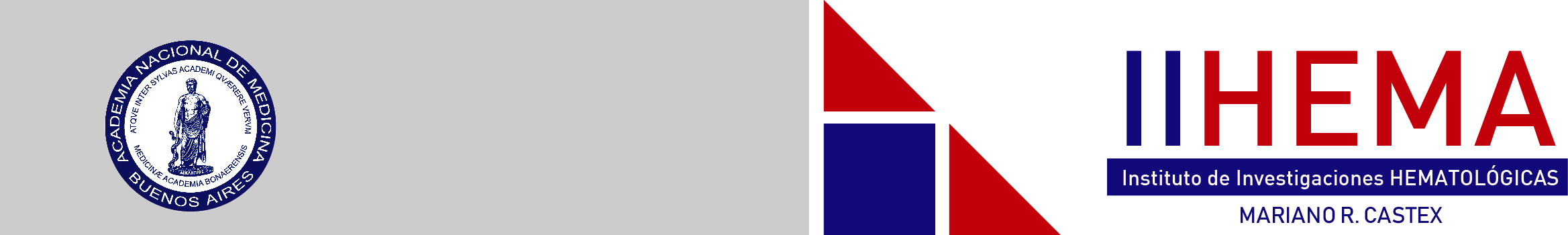 Apellido y Nombres:……………………...………………………………………………………………………………..Apellido y Nombres:……………………...………………………………………………………………………………..Apellido y Nombres:……………………...………………………………………………………………………………..Apellido y Nombres:……………………...………………………………………………………………………………..Apellido y Nombres:……………………...………………………………………………………………………………..Apellido y Nombres:……………………...………………………………………………………………………………..Domicilio:…………………………..………………………………………………………….…………………………….Domicilio:…………………………..………………………………………………………….…………………………….Domicilio:…………………………..………………………………………………………….…………………………….Domicilio:…………………………..………………………………………………………….…………………………….Domicilio:…………………………..………………………………………………………….…………………………….Domicilio:…………………………..………………………………………………………….…………………………….Domicilio:…………………………..………………………………………………………….…………………………….Teléfono…………………….…Celular…………………….……..Teléfono contacto……….…….…………………….Teléfono…………………….…Celular…………………….……..Teléfono contacto……….…….…………………….Teléfono…………………….…Celular…………………….……..Teléfono contacto……….…….…………………….Teléfono…………………….…Celular…………………….……..Teléfono contacto……….…….…………………….Teléfono…………………….…Celular…………………….……..Teléfono contacto……….…….…………………….Teléfono…………………….…Celular…………………….……..Teléfono contacto……….…….…………………….Teléfono…………………….…Celular…………………….……..Teléfono contacto……….…….…………………….e-mail:………………………………………………………………………………………………………………………..e-mail:………………………………………………………………………………………………………………………..e-mail:………………………………………………………………………………………………………………………..e-mail:………………………………………………………………………………………………………………………..e-mail:………………………………………………………………………………………………………………………..e-mail:………………………………………………………………………………………………………………………..e-mail:………………………………………………………………………………………………………………………..Fecha de nacimiento…………………………………Documento Nº………...……………..……   (Fotocopia)Fecha de nacimiento…………………………………Documento Nº………...……………..……   (Fotocopia)Fecha de nacimiento…………………………………Documento Nº………...……………..……   (Fotocopia)Fecha de nacimiento…………………………………Documento Nº………...……………..……   (Fotocopia)Fecha de nacimiento…………………………………Documento Nº………...……………..……   (Fotocopia)Fecha de nacimiento…………………………………Documento Nº………...……………..……   (Fotocopia)Fecha de nacimiento…………………………………Documento Nº………...……………..……   (Fotocopia)Obra Social:…………………………………………………………………..………………….………………………….Obra Social:…………………………………………………………………..………………….………………………….Obra Social:…………………………………………………………………..………………….………………………….Obra Social:…………………………………………………………………..………………….………………………….Obra Social:…………………………………………………………………..………………….………………………….Obra Social:…………………………………………………………………..………………….………………………….Obra Social:…………………………………………………………………..………………….………………………….Diagnóstico:……………………………………………(Resumen de H. Clínica)……………………………………….Diagnóstico:……………………………………………(Resumen de H. Clínica)……………………………………….Diagnóstico:……………………………………………(Resumen de H. Clínica)……………………………………….Diagnóstico:……………………………………………(Resumen de H. Clínica)……………………………………….Diagnóstico:……………………………………………(Resumen de H. Clínica)……………………………………….Diagnóstico:……………………………………………(Resumen de H. Clínica)……………………………………….Diagnóstico:……………………………………………(Resumen de H. Clínica)……………………………………….Institución que deriva:……………………………………………………………Sector……….………………………….Institución que deriva:……………………………………………………………Sector……….………………………….Institución que deriva:……………………………………………………………Sector……….………………………….Institución que deriva:……………………………………………………………Sector……….………………………….Institución que deriva:……………………………………………………………Sector……….………………………….Institución que deriva:……………………………………………………………Sector……….………………………….Institución que deriva:……………………………………………………………Sector……….………………………….Domicilio:……………………………………………….…………………………Teléfono………………..…Int………..Domicilio:……………………………………………….…………………………Teléfono………………..…Int………..Domicilio:……………………………………………….…………………………Teléfono………………..…Int………..Domicilio:……………………………………………….…………………………Teléfono………………..…Int………..Domicilio:……………………………………………….…………………………Teléfono………………..…Int………..Domicilio:……………………………………………….…………………………Teléfono………………..…Int………..Domicilio:……………………………………………….…………………………Teléfono………………..…Int………..Profesional que deriva:……………………………………………………….…….…………………………………….…Profesional que deriva:……………………………………………………….…….…………………………………….…Profesional que deriva:……………………………………………………….…….…………………………………….…Profesional que deriva:……………………………………………………….…….…………………………………….…Profesional que deriva:……………………………………………………….…….…………………………………….…Profesional que deriva:……………………………………………………….…….…………………………………….…Profesional que deriva:……………………………………………………….…….…………………………………….…Teléfono………………………..Celular……………………e-mail:………………………………………………………..Teléfono………………………..Celular……………………e-mail:………………………………………………………..Teléfono………………………..Celular……………………e-mail:………………………………………………………..Teléfono………………………..Celular……………………e-mail:………………………………………………………..Teléfono………………………..Celular……………………e-mail:………………………………………………………..Teléfono………………………..Celular……………………e-mail:………………………………………………………..Teléfono………………………..Celular……………………e-mail:………………………………………………………..DATOS CLINICOS DEL PACIENTEDATOS CLINICOS DEL PACIENTEDATOS CLINICOS DEL PACIENTEDATOS CLINICOS DEL PACIENTEDATOS CLINICOS DEL PACIENTEDATOS CLINICOS DEL PACIENTEDATOS CLINICOS DEL PACIENTEHemograma: ………………...Medulograma…………………………………………………………………….Hemograma: ………………...Medulograma…………………………………………………………………….Hemograma: ………………...Medulograma…………………………………………………………………….Hemograma: ………………...Medulograma…………………………………………………………………….Hemograma: ………………...Medulograma…………………………………………………………………….Hemograma: ………………...Medulograma…………………………………………………………………….Hemograma: ………………...Medulograma…………………………………………………………………….Hb:…………………………… % de infiltración:……………………………………………………………………Hb:…………………………… % de infiltración:……………………………………………………………………Hb:…………………………… % de infiltración:……………………………………………………………………Hb:…………………………… % de infiltración:……………………………………………………………………Hb:…………………………… % de infiltración:……………………………………………………………………Hb:…………………………… % de infiltración:……………………………………………………………………Hb:…………………………… % de infiltración:……………………………………………………………………GB:……………………………Celularidad:…………………………………………………………………………GB:……………………………Celularidad:…………………………………………………………………………GB:……………………………Celularidad:…………………………………………………………………………GB:……………………………Celularidad:…………………………………………………………………………GB:……………………………Celularidad:…………………………………………………………………………GB:……………………………Celularidad:…………………………………………………………………………GB:……………………………Celularidad:…………………………………………………………………………Recuento de plaquetas:……………………………………………………………………………………. . ……..Recuento de plaquetas:……………………………………………………………………………………. . ……..Recuento de plaquetas:……………………………………………………………………………………. . ……..Recuento de plaquetas:……………………………………………………………………………………. . ……..Recuento de plaquetas:……………………………………………………………………………………. . ……..Recuento de plaquetas:……………………………………………………………………………………. . ……..Recuento de plaquetas:……………………………………………………………………………………. . ……..Linfocitos de SP:………………………...…………………………………………………………………………...Linfocitos de SP:………………………...…………………………………………………………………………...Linfocitos de SP:………………………...…………………………………………………………………………...Linfocitos de SP:………………………...…………………………………………………………………………...Linfocitos de SP:………………………...…………………………………………………………………………...Linfocitos de SP:………………………...…………………………………………………………………………...Linfocitos de SP:………………………...…………………………………………………………………………...Porcentaje de blastos:…………………………………………………………………………………………….…Porcentaje de blastos:…………………………………………………………………………………………….…Porcentaje de blastos:…………………………………………………………………………………………….…Porcentaje de blastos:…………………………………………………………………………………………….…Porcentaje de blastos:…………………………………………………………………………………………….…Porcentaje de blastos:…………………………………………………………………………………………….…Porcentaje de blastos:…………………………………………………………………………………………….…LDH :…………………………………………………………………………………………………………………... LDH :…………………………………………………………………………………………………………………... LDH :…………………………………………………………………………………………………………………... LDH :…………………………………………………………………………………………………………………... LDH :…………………………………………………………………………………………………………………... LDH :…………………………………………………………………………………………………………………... LDH :…………………………………………………………………………………………………………………... Datos clínicos:Esplenomegalia:  Si/No……………………………………………………………………….……………….…….Esplenomegalia:  Si/No……………………………………………………………………….……………….…….Esplenomegalia:  Si/No……………………………………………………………………….……………….…….Esplenomegalia:  Si/No……………………………………………………………………….……………….…….Esplenomegalia:  Si/No……………………………………………………………………….……………….…….Esplenomegalia:  Si/No……………………………………………………………………….……………….…….Esplenomegalia:  Si/No……………………………………………………………………….……………….…….Hepatomegalia:   Si/No………………………………………………………………………….………….……….Hepatomegalia:   Si/No………………………………………………………………………….………….……….Hepatomegalia:   Si/No………………………………………………………………………….………….……….Hepatomegalia:   Si/No………………………………………………………………………….………….……….Hepatomegalia:   Si/No………………………………………………………………………….………….……….Hepatomegalia:   Si/No………………………………………………………………………….………….……….Hepatomegalia:   Si/No………………………………………………………………………….………….……….Adenopatias:       Cervicales:……………………………………………………………………….……………….Adenopatias:       Cervicales:……………………………………………………………………….……………….Adenopatias:       Cervicales:……………………………………………………………………….……………….Adenopatias:       Cervicales:……………………………………………………………………….……………….Adenopatias:       Cervicales:……………………………………………………………………….……………….Adenopatias:       Cervicales:……………………………………………………………………….……………….Adenopatias:       Cervicales:……………………………………………………………………….……………….                            Axilares:………………………………………………………………………….……………….                            Axilares:………………………………………………………………………….……………….                            Axilares:………………………………………………………………………….……………….                            Axilares:………………………………………………………………………….……………….                            Axilares:………………………………………………………………………….……………….                            Axilares:………………………………………………………………………….……………….                            Axilares:………………………………………………………………………….……………….                            Inguinales:……………………………………………………………………………….………..                            Inguinales:……………………………………………………………………………….………..                            Inguinales:……………………………………………………………………………….………..                            Inguinales:……………………………………………………………………………….………..                            Inguinales:……………………………………………………………………………….………..                            Inguinales:……………………………………………………………………………….………..                            Inguinales:……………………………………………………………………………….………..                            TC Scanning:………………………………………………………………………….………….                            TC Scanning:………………………………………………………………………….………….                            TC Scanning:………………………………………………………………………….………….                            TC Scanning:………………………………………………………………………….………….                            TC Scanning:………………………………………………………………………….………….                            TC Scanning:………………………………………………………………………….………….                            TC Scanning:………………………………………………………………………….………….¿Cuál es el objetivo de la muestra?¿Cuál es el objetivo de la muestra?*Diagnóstico: *Diagnóstico: *Seguimiento:*Seguimiento:*Seguimiento:*Otros:*Otros:Comentarios Adicionales:………………………………………………………………….……………..……...Comentarios Adicionales:………………………………………………………………….……………..……...Comentarios Adicionales:………………………………………………………………….……………..……...Comentarios Adicionales:………………………………………………………………….……………..……...Comentarios Adicionales:………………………………………………………………….……………..……...Comentarios Adicionales:………………………………………………………………….……………..……...Comentarios Adicionales:………………………………………………………………….……………..……...……………………………………………………………………………………………….………………..……….……………………………………………………………………………………………….………………..……….……………………………………………………………………………………………….………………..……….……………………………………………………………………………………………….………………..……….……………………………………………………………………………………………….………………..……….……………………………………………………………………………………………….………………..……….……………………………………………………………………………………………….………………..……….………………………………………………………………………………….……………………………..……….………………………………………………………………………………….……………………………..……….………………………………………………………………………………….……………………………..……….………………………………………………………………………………….……………………………..……….………………………………………………………………………………….……………………………..……….………………………………………………………………………………….……………………………..……….………………………………………………………………………………….……………………………..……….Diagnóstico presuntivo:………………………………………………………………………….……..………...………………………………………………………………………………………………………………..………..Diagnóstico presuntivo:………………………………………………………………………….……..………...………………………………………………………………………………………………………………..………..Diagnóstico presuntivo:………………………………………………………………………….……..………...………………………………………………………………………………………………………………..………..Diagnóstico presuntivo:………………………………………………………………………….……..………...………………………………………………………………………………………………………………..………..Diagnóstico presuntivo:………………………………………………………………………….……..………...………………………………………………………………………………………………………………..………..Diagnóstico presuntivo:………………………………………………………………………….……..………...………………………………………………………………………………………………………………..………..Diagnóstico presuntivo:………………………………………………………………………….……..………...………………………………………………………………………………………………………………..………..LAS MUESTRAS - PARA SER RECIBIDAS - DEBERÁN ESTAR ACOMPAÑADAS DE ESTA FICHALAS MUESTRAS - PARA SER RECIBIDAS - DEBERÁN ESTAR ACOMPAÑADAS DE ESTA FICHALAS MUESTRAS - PARA SER RECIBIDAS - DEBERÁN ESTAR ACOMPAÑADAS DE ESTA FICHALAS MUESTRAS - PARA SER RECIBIDAS - DEBERÁN ESTAR ACOMPAÑADAS DE ESTA FICHALAS MUESTRAS - PARA SER RECIBIDAS - DEBERÁN ESTAR ACOMPAÑADAS DE ESTA FICHALAS MUESTRAS - PARA SER RECIBIDAS - DEBERÁN ESTAR ACOMPAÑADAS DE ESTA FICHALAS MUESTRAS - PARA SER RECIBIDAS - DEBERÁN ESTAR ACOMPAÑADAS DE ESTA FICHA